งานขุดลอกสิ่งปฏิกูลร่องน้ำบ้านห้วยหาน หมู่9 ตำบลปอ อ.เวียงแก่น จ.เชียงราย โดยองค์การบริหารส่วนตำบลปอ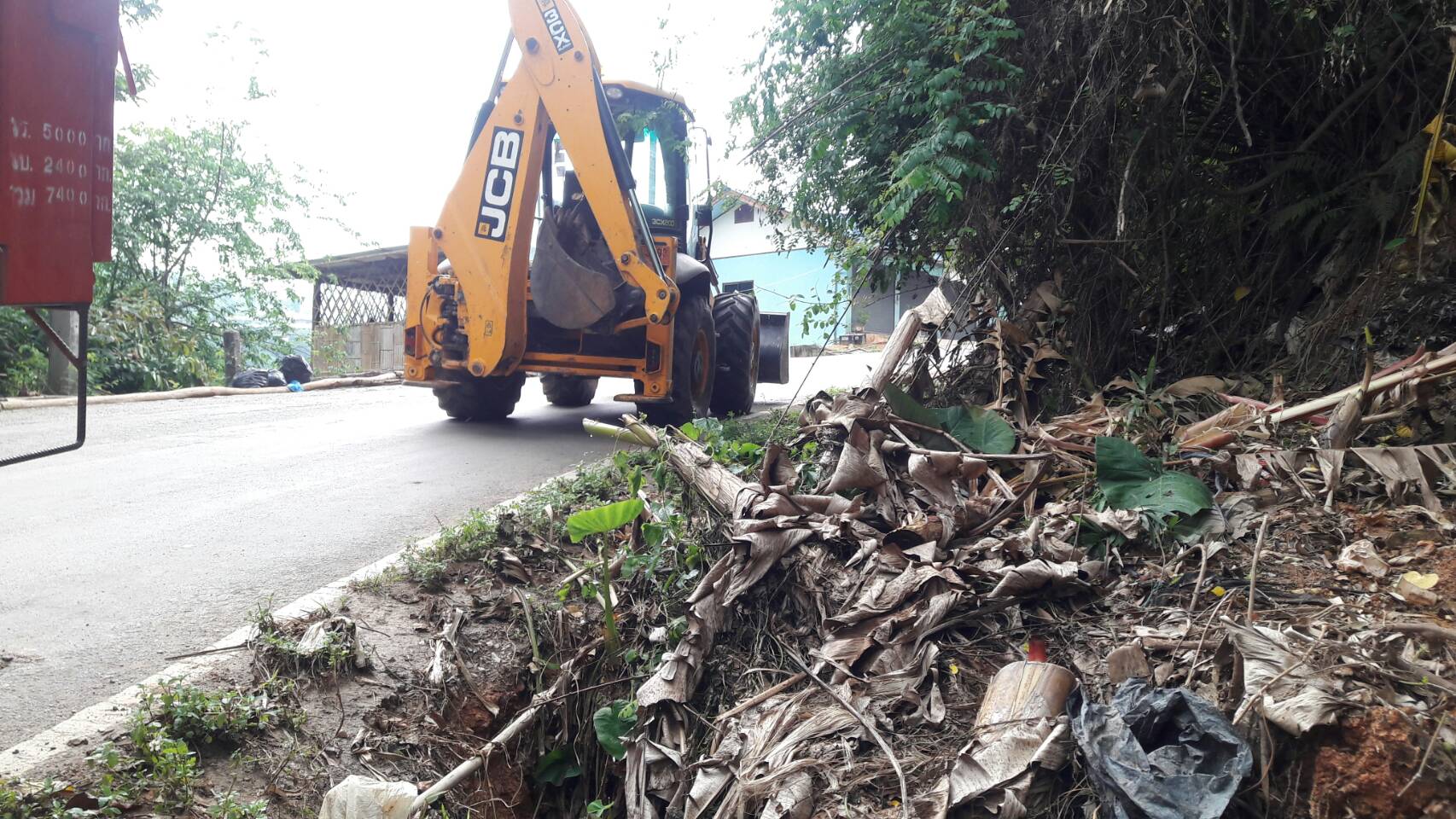 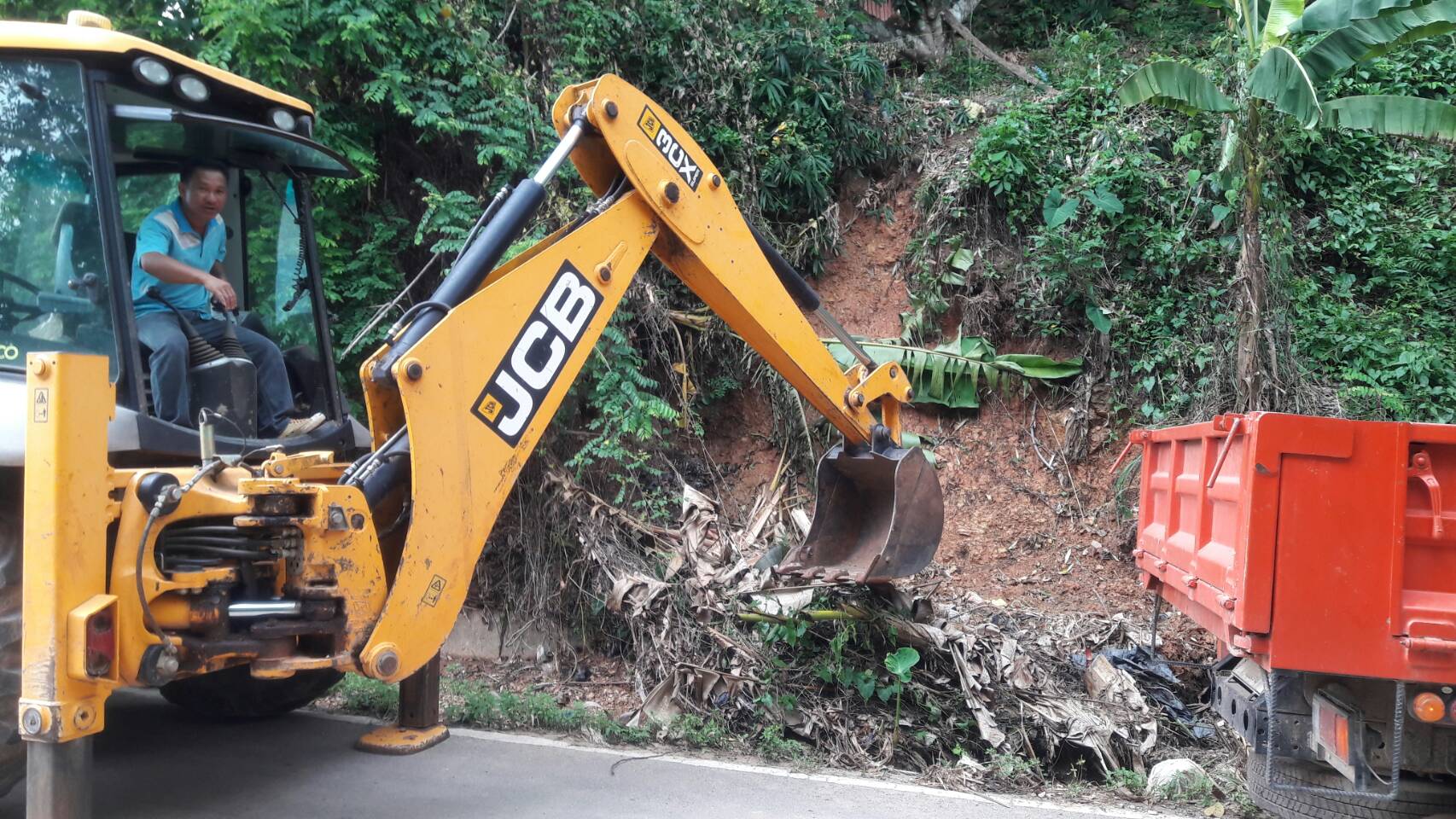 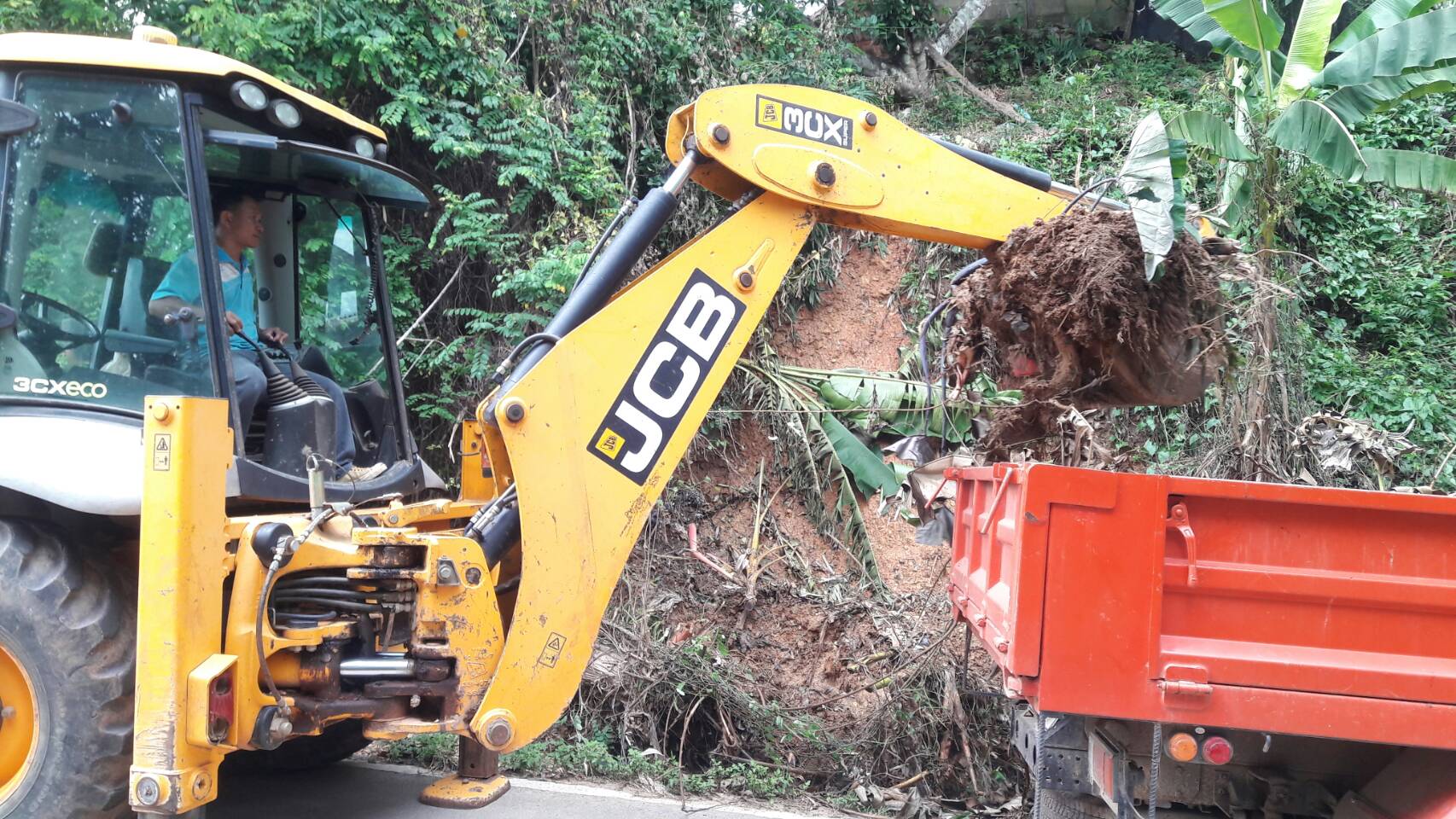 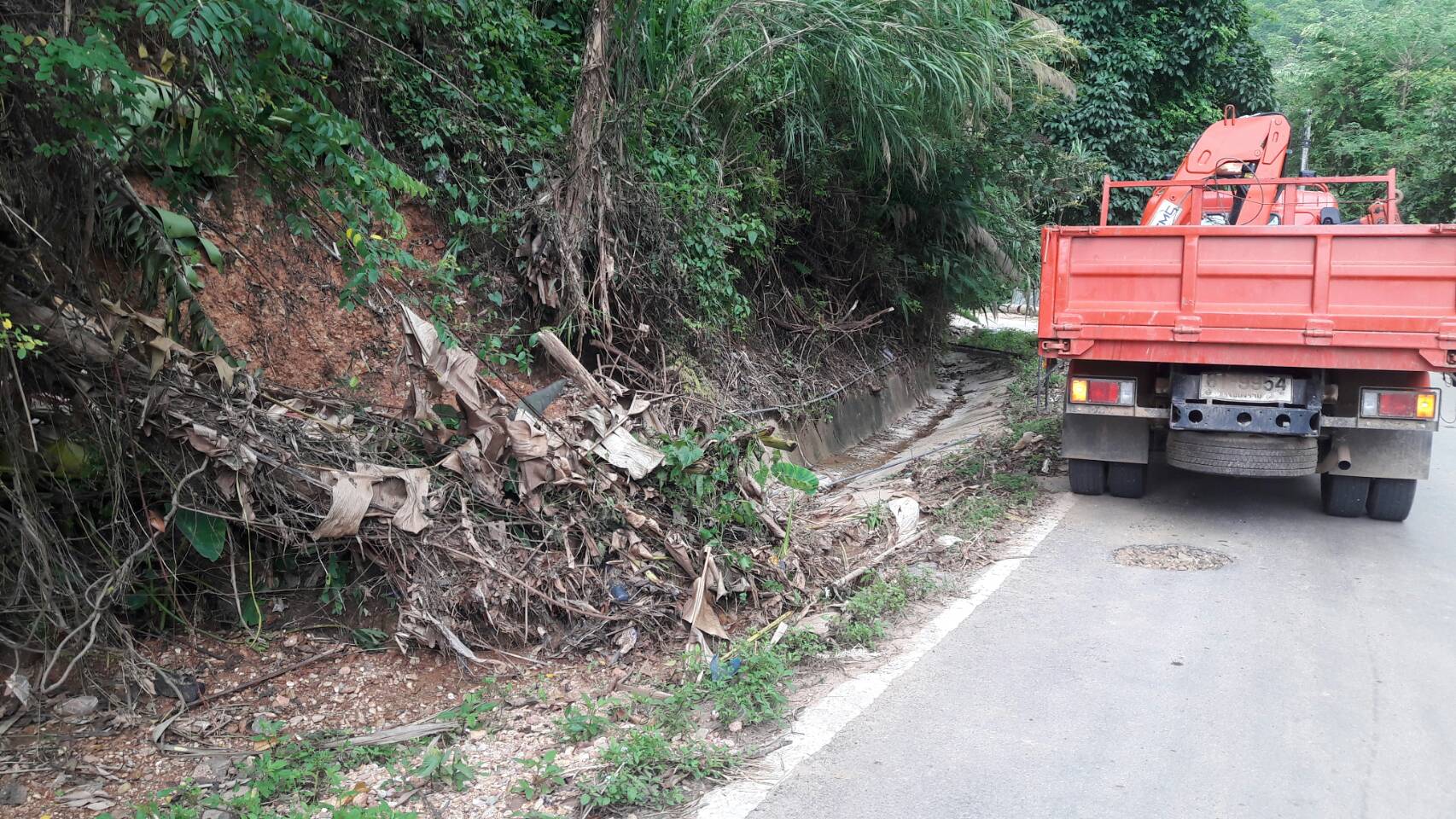 